Organizacja i techniki sprzedaży                                                01-04-2020Temat: Wyposażenie magazynówBardzo proszę o przygotowanie prezentacji (może być w Power Point),      w której zaprezentujecie przykładowe wyposażenie magazynów w różne urządzenia. Przy każdym urządzeniu wskazujemy, do czego to urządzenie służy.Prezentacja zawierać powinna 15 – 20 slajdów.Głównym źródłem może być, poza podręcznikiem Internet.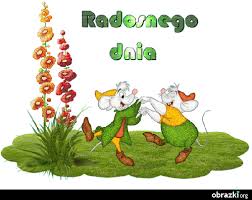 pozdrawiam Was gorąco